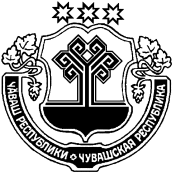 В соответствии с решением Собрания депутатов Шумерлинского муниципального округа Чувашской Республики от 20.12.2021 № 4/14 «О внесении изменений в решение Собрания депутатов Шумерлинского района «О  бюджете Шумерлинского  района Чувашской Республики на 2021 год и на плановый период 2022 и 2023 годов»    администрация Шумерлинского района  Чувашской Республики п о с т а н о в л я е т: 1. Внести в постановление администрации Шумерлинского района от 06.03.2019  № 118 «Об утверждении муниципальной программы Шумерлинского района «Развитие транспортной системы Шумерлинского района» следующее изменение:1.1 Приложение к постановлению изложить в новой редакции согласно приложению к настоящему постановлению.2. Настоящее постановление вступает в силу после дня его официального опубликования в информационном издании «Вестник Шумерлинского района» и подлежит размещению на официальном сайте Шумерлинского района в сети Интернет.Врио главы администрацииШумерлинского района							         Т.А. Караганова   Приложение к постановлению администрации Шумерлинского района                                                                                                                                                        от 27.12.2021 № 651Утверждена постановлением администрации Шумерлинского района от 06.03.2019  № 118МУНИЦИПАЛЬНАЯ ПРОГРАММАШУМЕРЛИНСКОГО РАЙОНА ЧУВАШСКОЙ РЕСПУБЛИКИ «РАЗВИТИЕ ТРАНСПОРТНОЙ СИСТЕМЫ ШУМЕРЛИНСКОГО РАЙОНА»Глава администрацииШумерлинского района							         Л.Г. Рафинов   П А С П О Р Тмуниципальной программы Шумерлинского района Чувашской Республики «Развитие транспортной системы Шумерлинского района»Раздел I. Приоритеты муниципальной политикив сфере реализации Муниципальной программы,цели, задачи, описание сроков и этапов реализацииМуниципальной программыПриоритеты муниципальной политики в сфере дорожного хозяйства и транспортного комплекса определены Стратегией социально-экономического развития Шумерлинского района до 2035 года.Целью муниципальной программы Шумерлинского района «Развитие транспортной системы Шумерлинского района» (далее - Муниципальная программа) является формирование развитой сети автомобильных дорог  в Шумерлинском районе.Для достижения поставленной цели необходимо решение следующих задач:увеличение доли автомобильных дорог общего пользования местного значения, соответствующих нормативным требованиям, в их общей протяженности;формирование у детей навыков безопасного поведения на дорогах;повышение безопасности участников дорожного движения.Муниципальная программа будет реализовываться в 2019 - 2035 годах в три этапа:1 этап - 2019 - 2025 годы;2 этап - 2026 - 2030 годы;3 этап - 2031 - 2035 годы.Сведения о целевых индикаторах и показателях Муниципальной программы, подпрограмм Муниципальной программы и их значениях приведены в приложении N 1 к Муниципальной программе.Перечень целевых индикаторов и показателей носит открытый характер и предусматривает возможность корректировки в случае потери информативности целевого индикатора и показателя (достижения максимального значения) и изменения приоритетов муниципальной политики в рассматриваемой сфере.Раздел II. Обобщенная характеристика основных мероприятийподпрограмм Муниципальной программыВыстроенная в рамках Муниципальной программы система целевых ориентиров (цели, задачи, ожидаемые результаты) представляет собой четкую согласованную структуру, посредством которой установлена прозрачная и понятная связь реализации отдельных мероприятий с достижением конкретных целей на всех уровнях Муниципальной программы.Задачи Муниципальной программы будут решаться в рамках двух подпрограмм.Подпрограмма «Безопасные и качественные автомобильные дороги» объединяет одно основное мероприятие.Основное мероприятие 1 «Мероприятия, реализуемые с привлечением межбюджетных трансфертов бюджетам другого уровня» включает мероприятия по капитальному ремонту, ремонту и содержанию автомобильных дорог общего пользования местного значения вне границ населенных пунктов в границах Шумерлинского района.Подпрограмма «Безопасность дорожного движения» включает в себя:Основное мероприятие 1 «Реализация мероприятий, направленных на обеспечение безопасности дорожного движения» включает следующие мероприятия:обеспечение безопасности участия етей в дорожном движении;обустройство и совершенствование опасных участков улично – дорожной сети в сельских населенных пунктах.Раздел III. Обоснование объема финансовых ресурсов,необходимых для реализации Муниципальной программы(с расшифровкой по источникам финансирования,по этапам и годам реализации Муниципальной программы)Расходы Муниципальной программы формируются за счет средств федерального бюджета, республиканского бюджета Чувашской Республики, бюджета Шумерлинского района и средств внебюджетных источников.Общий объем финансирования Муниципальной программы в 2019 - 2035 годах составляет 615912,8  тыс. рублей, в том числе средства:Прогнозируемый объем финансирования Муниципальной программы на 1 этапе (в 2019 - 2025 годах) составит 299825,0 тыс. рублей, в том числе:из них средства:федерального бюджета - 0 тыс. рублей, из них:в 2019 году - 0 тыс. рублей;в 2020 году - 0 тыс. рублей;в 2021 году - 0 тыс. рублей;в 2022 году - 0 тыс. рублей;в 2023 году - 0 тыс. рублей;в 2024 году - 0 тыс. рублей;в 2025 году - 0,0 тыс. рублей;республиканского бюджета Чувашской Республики – 263963,8 тыс. рублей, из них:в 2019 году – 30865,1тыс. рублей;в 2020 году – 25215,70 тыс. рублей;в 2021 году – 61637,4 тыс. рублей;в 2022 году – 35183,0 тыс. рублей;в 2023 году – 35183,0 тыс. рублей;в 2024 году – 46764,8 тыс. рублей;в 2025 году – 29114,8 тыс. рублей;бюджета Шумерлинского района – 35861,2 тыс. рублей, из них:в 2019 году – 3368,1 тыс. рублей;в 2020 году – 4426,1 тыс. рублей;в 2021 году – 6886,8 тыс. рублей;в 2022 году – 6641,0 тыс. рублей;в 2023 году – 7553,8 тыс. рублей;в 2024 году –3492,7 тыс. рублей;в 2025 году –3492,7 тыс. рублей;На 2 этапе (в 2026 - 2030 годах) объем финансирования Муниципальной программы составит 158040,2 тыс. рублей,из них средства:республиканского бюджета Чувашской Республики -145575,3 тыс. рублей бюджета Шумерлинского района - 12464,9  тыс. рублей;внебюджетных источников -  0,0 тыс. рублей На 3 этапе (в 2031 - 2035 годах) объем финансирования Муниципальной программы составит 158047,6 тыс. рублей из них средства:республиканского бюджета Чувашской Республики - 145578,5 тыс. рублей;бюджета Шумерлинского района - 12469,1 тыс. рублейвнебюджетных источников – 0,0 тыс. рублей Объемы финансирования Муниципальной программы подлежат ежегодному уточнению исходя из реальных возможностей бюджетов всех уровней.Ресурсное обеспечение и прогнозная (справочная) оценка расходов за счет всех источников финансирования реализации Муниципальной программы приведены в приложении N 2 к Муниципальной программе.В Муниципальную программу включены подпрограммы согласно приложениям N 3 - 4 к Муниципальной программе. Приложение № 1 к Муниципальной программе «Развитие транспортной системы Шумерлинского района Чувашской Республики»Сведенияо целевых индикаторах и показателях муниципальной программы Шумерлинского района«Развитие транспортной системы Шумерлинского района», подпрограмм муниципальной программы Шумерлинского района«Развитие транспортной системы Шумерлинского района» и их значенияхПриложение № 2 к Муниципальной программе «Развитие транспортной системы Шумерлинского района»РЕСУРСНОЕ ОБЕСПЕЧЕНИЕи прогнозная (справочная) оценка расходов за счет всех источников финансирования реализациимуниципальной программы Шумерлинского района «Развитие транспортной системы Шумерлинского района»Приложение № 3  Муниципальной программе Чувашской Республики «Развитие транспортной системы Шумерлинского района»Подпрограмма«Безопасные и качественные автомобильные дороги»муниципальной программы Шумерлинского района«Развитие транспортной системы Шумерлинского района»Паспорт подпрограммыРаздел I. Приоритеты и цели подпрограммы,общая характеристика участия органовместного самоуправления Шумерлинского района в реализации подпрограммыАвтомобильная дорога - объект транспортной инфраструктуры, предназначенный для движения транспортных средств и включающий в себя земельные участки в границах полосы отвода автомобильной дороги и расположенные на них или под ними конструктивные элементы (дорожное полотно, дорожное покрытие и подобные элементы) и дорожные сооружения, являющиеся ее технологической частью, - защитные дорожные сооружения, искусственные дорожные сооружения, производственные объекты, элементы обустройства автомобильных дорог.Приоритетным направлением муниципальной политики в дорожной отрасли является выполнение Указа Президента Российской Федерации от 7 мая 2018 г. N 204 «О национальных целях и стратегических задачах развития Российской Федерации на период до 2024 года», устанавливающего национальный проект «Безопасные и качественные автомобильные дороги», в целях реализации которого в Муниципальную программу «Развитие транспортной системы Шумерлинского района» включена подпрограмма «Безопасные и качественные автомобильные дороги» (далее - подпрограмма).Основными целями подпрограммы являются:обеспечение функционирования сети автомобильных дорог общего пользования местного значения.Ресурсное обеспечение реализации подпрограммы за счет всех источников финансирования приведено в приложении N 1 к настоящей подпрограмме.Раздел II. Перечень и сведения о целевых индикаторахи показателях подпрограммы с расшифровкойплановых значений по годам ее реализацииЦелевыми индикаторами и показателями подпрограммы «Безопасные и качественные автомобильные дороги» являются:протяженность автомобильных дорог местного значения, в отношении которых проведены работы по капитальному ремонту или ремонту (для поддержания в нормативном состоянии), - 45,9  км.Раздел III. Характеристика основных мероприятий,мероприятий подпрограммы с указанием срокови этапов их реализацииОсновные мероприятия подпрограммы направлены на реализацию поставленных целей и решение задач подпрограммы и Муниципальной программы в целом.Подпрограмма объединяет пять основных мероприятий:Основное мероприятие 1. Мероприятия, реализуемые с привлечением межбюджетных трансфертов бюджетам другого уровня.Мероприятие 1.1. Капитальный ремонт и ремонт автомобильных дорог общего пользования местного значения вне границ населенных пунктов в границах муниципального районаРеализация мероприятия предусматривает приведение в нормативное состояние автомобильных дорог общего пользования местного значения вне границ населенных пунктов в границах Шумерлинского района, не отвечающих нормативным требованиям, поддержание надлежащего технического состояния автомобильных дорог, а также организацию и обеспечение безопасности дорожного движения путем выполнения:комплекса работ по замене и (или) восстановлению конструктивных элементов автомобильной дороги, дорожных сооружений и (или) их частей, выполнение которых осуществляется в пределах установленных допустимых значений и технических характеристик класса и категории автомобильной дороги и при выполнении которых затрагиваются конструктивные и иные характеристики надежности и безопасности автомобильной дороги и не изменяются границы полосы отвода автомобильной дороги;комплекса работ по восстановлению транспортно-эксплуатационных характеристик автомобильной дороги, при выполнении которых не затрагиваются конструктивные и иные характеристики надежности и безопасности автомобильной дороги;комплекса работ по поддержанию надлежащего технического состояния автомобильной дороги, оценке ее технического состояния, а также по организации и обеспечению безопасности дорожного движения.Мероприятие 1.1.1. Мероприятие Капитальный ремонт и ремонт автомобильных дорог общего пользования местного значения вне границ населенных пунктов в границах муниципального района.Реализация мероприятия предусматривает приведение в нормативное состояние автомобильных дорог общего пользования местного значения вне границ населенных пунктов в границах муниципального района, не отвечающих нормативным требованиям, путем выполнения:комплекса работ по замене и (или) восстановлению конструктивных элементов автомобильной дороги, дорожных сооружений и (или) их частей, выполнение которых осуществляется в пределах установленных допустимых значений и технических характеристик класса и категории автомобильной дороги и при выполнении которых затрагиваются конструктивные и иные характеристики надежности и безопасности автомобильной дороги и не изменяются границы полосы отвода автомобильной дороги;комплекса работ по восстановлению транспортно-эксплуатационных характеристик автомобильной дороги, при выполнении которых не затрагиваются конструктивные и иные характеристики надежности и безопасности автомобильной дороги.Мероприятие 1.1.2. Содержание автомобильных дорог общего пользования местного значения вне границ населенных пунктов в границах муниципального района.Реализация мероприятия предусматривает поддержание надлежащего технического состояния автомобильных дорог общего пользования местного значения вне границ населенных пунктов в границах муниципального района, а также организацию и обеспечение безопасности дорожного движения путем выполнения комплекса работ по поддержанию надлежащего технического состояния автомобильной дороги общего пользования местного значения вне границ населенных пунктов в границах муниципального района, оценке ее технического состояния, а также по организации и обеспечению безопасности дорожного движения.Мероприятие 1.2. Капитальный ремонт и ремонт автомобильных дорог общего пользования местного значения в границах населенных пунктов поселения.Реализация мероприятия предусматривает приведение в нормативное состояние автомобильных дорог общего пользования местного значения в границах населенных пунктов поселения, не отвечающих нормативным требованиям, поддержание надлежащего технического состояния автомобильных дорог, а также организацию и обеспечение безопасности дорожного движения путем выполнения:комплекса работ по замене и (или) восстановлению конструктивных элементов автомобильной дороги, дорожных сооружений и (или) их частей, выполнение которых осуществляется в пределах установленных допустимых значений и технических характеристик класса и категории автомобильной дороги и при выполнении которых затрагиваются конструктивные и иные характеристики надежности и безопасности автомобильной дороги и не изменяются границы полосы отвода автомобильной дороги;комплекса работ по восстановлению транспортно-эксплуатационных характеристик автомобильной дороги, при выполнении которых не затрагиваются конструктивные и иные характеристики надежности и безопасности автомобильной дороги;комплекса работ по поддержанию надлежащего технического состояния автомобильной дороги, оценке ее технического состояния, а также по организации и обеспечению безопасности дорожного движения.Мероприятие 1.2.1. Капитальный ремонт и ремонт автомобильных дорог общего пользования местного значения в границах населенных пунктов поселения.Реализация мероприятия предусматривает приведение в нормативное состояние автомобильных дорог общего пользования местного значения в границах населенных пунктов поселения, не отвечающих нормативным требованиям, путем выполнения:комплекса работ по замене и (или) восстановлению конструктивных элементов автомобильной дороги, дорожных сооружений и (или) их частей, выполнение которых осуществляется в пределах установленных допустимых значений и технических характеристик класса и категории автомобильной дороги общего пользования местного значения в границах населенного пункта поселения и при выполнении которых затрагиваются конструктивные и иные характеристики надежности и безопасности автомобильной дороги и не изменяются границы полосы отвода автомобильной дороги общего пользования местного значения в границах населенного пункта поселения;комплекса работ по восстановлению транспортно-эксплуатационных характеристик автомобильной дороги общего пользования местного значения в границах населенного пункта поселения, при выполнении которых не затрагиваются конструктивные и иные характеристики надежности и безопасности автомобильной дороги.Мероприятие 1.2.2. Содержание автомобильных дорог общего пользования местного значения в границах населенных пунктов поселения.Реализация мероприятия предусматривает поддержание надлежащего технического состояния автомобильных дорог общего пользования местного значения в границах населенных пунктов поселения, а также организацию и обеспечение безопасности дорожного движения путем выполнения комплекса работ по поддержанию надлежащего технического состояния автомобильной дороги общего пользования местного значения в границах населенных пунктов поселения, оценке ее технического состояния, а также по организации и обеспечению безопасности дорожного движения.Мероприятие 1.3. Капитальный ремонт и ремонт дворовых территорий многоквартирных домов, проездов к дворовым территориям многоквартирных домов населенных пунктов.Реализация мероприятия предусматривает решение задач по улучшению жизнедеятельности населения в результате проведенных мероприятий по капитальному ремонту и ремонту дворовых территорий многоквартирных домов, проездов к дворовым территориям многоквартирных домов населенных пунктов, разработанных по итогам обследования дворовых территорий, составления перечня дворовых территорий и проездов к ним, требующих выполнения ремонтных работ.Подпрограмма реализуется в период с 2019 по 2035 год в три этапа:1 этап - 2019 - 2025 годы;2 этап - 2026 - 2030 годы;3 этап - 2031 - 2035 годы.Раздел IV. Обоснование объема финансовых ресурсов,необходимых для реализации подпрограммы(с расшифровкой по источникам финансирования,этапам и годам реализации подпрограммы)общий объем финансирования подпрограммы в 2019 - 2035 годах составит 614202,9 тыс. рублей, в том числе:в 2019 году - 34125,4 тыс. рублей;в 2020 году –29541,8 тыс. рублей;в 2021 году – 68422,1 тыс. рублей;в 2022 году – 41724,0 тыс. рублей;в 2023 году – 42636,8 тыс. рублей;в 2024 году – 50157,5 тыс. рублей;в 2025 году – 32507,5 тыс. рублей;2 этап – 157540,2 тыс. рублей;3 этап – 157547,6 тыс. рублей;из них средства:федерального бюджета –0,0 тыс. рублей, в 2019 году - 0 тыс. рублей;в 2020 году - 0 тыс. рублей;в 2021 году - 0 тыс. рублей;в 2022 году - 0 тыс. рублей;в 2023 году - 0 тыс. рублей;в 2024 году - 0 тыс. рублей;в 2025 году - 0,0 тыс. рублей;2 этап - 0,0 тыс. рублей;3 этап - 0,0 тыс. рублей;республиканского бюджета Чувашской Республики – 555117,6 тыс. рублей в 2019 году – 30865,1тыс. рублей;в 2020 году – 25215,7 тыс. рублей;в 2021 году – 61637,4 тыс. рублей;в 2022 году – 35183,0 тыс. рублей;в 2023 году –35183,0 тыс. рублей;в 2024 году – 46764,8 тыс. рублей;в 2025 году – 29114,8 тыс. рублей;2 этап - 145575,3 тыс. рублей;3 этап –145578,5 тыс. рублей;бюджета Шумерлинского района – 59085,3 тыс. рублейв 2019 году –3260,3тыс. рублей;в 2020 году – 4326,10 тыс. рублей;в 2021 году – 6784,7 тыс. рублей;в 2022 году – 6541,0 тыс. рублей;в 2023 году – 7453,8 тыс. рублей;в 2024 году – 3392,7 тыс. рублей;в 2025 году – 3392,7 тыс. рублей;2 этап  - 11964,9 тыс. рублей;3 этап –11969,1 тыс. рублей;внебюджетных источников – 0,0 тыс. рублей Объемы финансирования подпрограммы подлежат ежегодному уточнению исходя из реальных возможностей бюджетов всех уровней.Ресурсное обеспечение подпрограммы за счет всех источников финансирования приведено в приложении к настоящей подпрограмме и ежегодно будет уточняться.Приложение № 1 к подпрограмме "Безопасные и качественные автомобильные дороги" Муниципальной программы «Развитие транспортной системы Шумерлинского района»РЕСУРСНОЕ ОБЕСПЕЧЕНИЕреализации подпрограммы "Безопасные и качественные автомобильные дороги" Муниципальной программы Чувашской Республики "Развитие транспортной системы Шумерлинского района " за счет всех источников финансирования--------------------------------<*> Мероприятия осуществляются по согласованию с исполнителем.<**> Приводятся значения целевых индикаторов и показателей в 2030 и 2035 годах соответственно.Приложение № 5 к Муниципальной программе Шумерлинского района «Развитие транспортной системы Шумерлинского района»Подпрограмма«Безопасность дорожного движения» Муниципальной программыШумерлинского района "Развитие транспортной системыШумерлинского района"Паспорт подпрограммыРаздел I. Приоритеты и цели подпрограммы,общая характеристика участия органовместного самоуправления Шумерлинского района в реализации подпрограммыЦелью подпрограммы является снижение смертности от дорожно-транспортных происшествий и количества дорожно-транспортных происшествий с пострадавшими.В результате реализации подпрограммы ожидается достижение следующих результатов:формирование знаний и навыков безопасного дорожного движения;обеспечение безопасных дорожных условий для движения транспорта и пешеходов;Основные направления реализации муниципальных программ по обеспечению безопасности дорожного движения:предотвращение дорожно-транспортных происшествий;повышение правосознания и ответственности участников дорожного движения.Раздел II. Перечень и сведения о целевых индикаторахи показателях подпрограммы с расшифровкойплановых значений по годам ее реализацииЦелевыми индикаторами и показателями подпрограммы являются:снижение транспортного риска - 100 %Раздел III. Характеристика основных мероприятий,мероприятий подпрограммы с указанием срокови этапов их реализацииОсновные мероприятия подпрограммы направлены на реализацию поставленных целей и задач подпрограммы:Основное мероприятие 1  «Реализация мероприятий, направленных на обеспечение безопасности дорожного движения» предусматривает осуществление следующих мероприятий:Мероприятие 1.1.  Обеспечение безопасности участия детей в дорожном движении.Реализация данного мероприятия предусматривает обучение детей и подростков правилам дорожного движения, формирование у детей навыков безопасного поведения на дорогах, укрепление дисциплины и контроль участия детей в дорожном движении, создание условий для безопасного участия детей в дорожном движении, в том числе:оборудование в дошкольных образовательных организациях и в общеобразовательных организациях уголков дорожного движения, организация на их базе воспитательной работы по пропаганде культуры поведения участников дорожного движения;изготовление и распространение световозвращающих приспособлений в среде воспитанников и учащихся младших классов образовательных организаций (фликеры, значки);Мероприятие 1.2. Обустройство и совершенствование опасных участков улично – дорожной сети сельских населенных пунктов.Реализация данного мероприятия предусматривает информирование участников дорожного движения о проблемах обеспечения безопасности дорожного движения, в том числе о ДТП и причинах их возникновения, дорожных заторах, а также освещение иных актуальных вопросов обеспечения безопасности дорожного движения.Подпрограмма реализуется в период с 2019 по 2035 год в три этапа:1 этап - 2019 - 2025 годы;2 этап - 2026 - 2030 годы;3 этап - 2031 - 2035 годы.Раздел IV. Обоснование объема финансовых ресурсов,необходимых для реализации подпрограммы(с расшифровкой по источникам финансирования,по этапам и годам реализации подпрограммы)Общий объем финансирования подпрограммы в 2019 - 2035 годах составит 1709,9 тыс. рублей, в том числе средства:республиканского бюджета Чувашской Республики – 0,0 тыс. рублей;бюджета Шумерлинского района – 1709,9 тыс. рублей.Прогнозируемый объем финансирования подпрограммы на 1 этапе (в 2019 - 2025 годах) составит 709,9 тыс. рублей, в том числе:в 2019 году – 107,8 тыс. рублей;в 2020 году – 100,0 тыс. рублей;в 2021 году – 102,1 тыс. рублей;в 2022 году – 100,0 тыс. рублей;в 2023 году - 100,00 тыс. рублей;в 2024 году - 100,00 тыс. рублей;в 2025 году - 100,00 тыс. рублей;из них средства:республиканского бюджета Чувашской Республики - 0,0 тыс. рублей, бюджета Шумерлинского района –709,9 тыс. рублей, в том числе:в 2019 году – 107,8 тыс. рублей;в 2020 году – 100,0 тыс. рублей;в 2021 году – 102,1 тыс. рублей;в 2022 году – 100,0 тыс. рублей;в 2023 году - 100,00 тыс. рублей;в 2024 году - 100,00 тыс. рублей;в 2025 году - 100,00 тыс. рублейНа 2 этапе (в 2026 - 2030 годах) объем финансирования подпрограммы составит 500,0 тыс. рублей, из них средства:республиканского бюджета Чувашской Республики 0,0 тыс. рублей бюджета Шумерлинского района – 500  тыс. рублей.На 3 этапе (в 2031 - 2035 годах) объем финансирования подпрограммы составит 500,0 тыс. рублей, из них средства:республиканского бюджета Чувашской Республики 0,0 тыс. рублей бюджета Шумерлинского района – 500  тыс. рублей.Объемы финансирования подпрограммы подлежат ежегодному уточнению исходя из реальных возможностей бюджетов всех уровней.Ресурсное обеспечение подпрограммы за счет всех источников финансирования приведено в приложении к настоящей подпрограмме и ежегодно будет уточняться.Приложение к подпрограмме «Безопасность дорожного движения» Муниципальной программы «Развитие транспортной системы Шумерлинского района»РЕСУРСНОЕ ОБЕСПЕЧЕНИЕреализации подпрограммы «Безопасность дорожного движения» муниципальной программы «Развитие транспортной системы Шумерлинского района» за счет всех источников финансирования--------------------------------<*> Мероприятия осуществляются по согласованию с исполнителем.<**> Приводятся значения целевых индикаторов и показателей в 2030 и 2035 годах соответственно.ЧĂВАШ  РЕСПУБЛИКИЧУВАШСКАЯ РЕСПУБЛИКА ÇĚМĚРЛЕ РАЙОНĚН АДМИНИСТРАЦИЙĚ  ЙЫШĂНУ27.12.2021 № 651Çěмěрле хулиАДМИНИСТРАЦИЯШУМЕРЛИНСКОГО РАЙОНА ПОСТАНОВЛЕНИЕ27.12.2021 № 651город ШумерляО внесении изменения в постановление администрации Шумерлинского района от 06.03.2019  № 118 «Об утверждении муниципальной программы Шумерлинского района «Развитие транспортной системы Шумерлинского района» О внесении изменения в постановление администрации Шумерлинского района от 06.03.2019  № 118 «Об утверждении муниципальной программы Шумерлинского района «Развитие транспортной системы Шумерлинского района» Ответственный исполнитель муниципальной  программы:Отдел строительства, дорожного хозяйства и жилищно-коммунального хозяйства администрации Шумерлинского районаОтдел строительства, дорожного хозяйства и жилищно-коммунального хозяйства администрации Шумерлинского районаОтдел строительства, дорожного хозяйства и жилищно-коммунального хозяйства администрации Шумерлинского районаДата составления проекта муниципальной программы:06.03.2019  Непосредственный исполнитель муниципальной программы:Начальник отдела - главный архитектор отдела строительства, дорожного хозяйства и жилищно-коммунального хозяйства администрации Шумерлинского района Долгова Зоя Федоровна             (т. 2-13-15, e-mail: shumstroy01@cap.ru)Начальник отдела - главный архитектор отдела строительства, дорожного хозяйства и жилищно-коммунального хозяйства администрации Шумерлинского района Долгова Зоя Федоровна             (т. 2-13-15, e-mail: shumstroy01@cap.ru)Начальник отдела - главный архитектор отдела строительства, дорожного хозяйства и жилищно-коммунального хозяйства администрации Шумерлинского района Долгова Зоя Федоровна             (т. 2-13-15, e-mail: shumstroy01@cap.ru)Ответственный исполнитель Муниципальной программы-Администрация Шумерлинского района Чувашской РеспубликиСоисполнители Муниципальной программы-Отдел строительства, дорожного хозяйства и ЖКХ администрации Шумерлинского района;Администрации сельских поселений Шумерлинского района Чувашской Республики (по согласованию)Участники Муниципальной программы-Администрация Шумерлинского районаАдминистрации сельских поселений Шумерлинского района (по согласованию)Подпрограммы Муниципальной программы-"Безопасные и качественные автомобильные дороги";"Безопасность дорожного движения";Цель Муниципальной программы-формирование развитой сети автомобильных дорог  в Шумерлинском районеЗадачи Муниципальной программы-увеличение доли автомобильных дорог общего пользования местного значения, соответствующих нормативным требованиям, в их общей протяженности;формирование у детей навыков безопасного поведения на дорогах;повышение безопасности участников дорожного движения;Целевые индикаторы и показатели Муниципальной программы-достижение к 2036 году следующих целевых индикаторов и показателей:Протяженность автомобильных дорог общего пользования межмуниципального и местного значения, в отношении которых проведены работы по капитальному ремонту или ремонту – 45,9 кмСнижение транспортного риска – 100%Сроки и этапы реализации Муниципальной программы-2019 - 2035 годы:1 этап - 2019 - 2025 годы;2 этап - 2026 - 2030 годы;3 этап - 2031 - 2035 годыОбъемы финансирования Муниципальной программы с разбивкой по годам реализации-общий объем финансирования Муниципальной программы составит 615912,8тыс. рублей, в том числе:1 этап –299825,0 тыс. рублей, из них:в 2019 году - 34233,2 тыс. рублей;в 2020 году – 29641,8 тыс. рублей;в 2021 году – 68524,2 тыс. рублей;в 2022 году – 41824,0 тыс. рублей;в 2023 году – 42736,8тыс. рублей;в 2024 году – 50257,5 тыс. рублей;в 2025 году – 32607,5 тыс. рублей;2 этап – 158040,2 тыс. рублей;3 этап – 158047,6 тыс. рублей;из них средства:федерального бюджета - 0 тыс. рублей, в том числе:1 этап - 0 тыс. рублей, из них:в 2019 году - 0 тыс. рублей;в 2020 году - 0 тыс. рублей;в 2021 году - 0 тыс. рублей;в 2022 году - 0 тыс. рублей;в 2023 году - 0 тыс. рублей;в 2024 году - 0 тыс. рублей;в 2025 году - 0,0 тыс. рублей;2 этап - 0,0 тыс. рублей;3 этап - 0,0 тыс. рублей;республиканского бюджета Чувашской Республики –555117,6  тыс. рублей, в том числе:1 этап – 263963,8 тыс. рублей, из них:в 2019 году – 30865,1тыс. рублей;в 2020 году – 25215,7 тыс. рублей;в 2021 году  – 61637,4 тыс. рублей;в 2022 году – 35183,0 тыс. рублей;в 2023 году – 35183,0 тыс. рублей;в 2024 году – 46764,8 тыс. рублей;в 2025 году – 29114,8 тыс. рублей;2 этап - 145575,3 тыс. рублей;3 этап –145578,5 тыс. рублей;бюджета Шумерлинского района –60785,2 тыс. рублей, в том числе:1 этап –35861,2 тыс. рублей, из них:в 2019 году – 3368,1 тыс. рублей;в 2020 году – 4426,1 тыс. рублей;в 2021 году – 6886,8 тыс. рублей;в 2022 году – 6641,0 тыс. рублей;в 2023 году –7553,8 тыс. рублей;в 2024 году – 3492,7 тыс. рублей;в 2025 году – 3492,7 тыс. рублей;2 этап  - 12464,9 тыс. рублей;3 этап –12469,1 тыс. рублей;внебюджетных источников – 0,0 тыс. рублей;Объемы и источники финансирования Муниципальной программы уточняются при формировании бюджета Шумерлинского района Чувашской Республики на очередной финансовый год и плановый периодОжидаемые результаты реализации Муниципальной программы-повышение уровня безопасности на транспорте;прирост протяженности автомобильных дорог общего пользования местного значения, отвечающих нормативным требованиям;Базовое значение (по состоянию на 31.12.2017) <*>2018 годЕдиница измеренияТип показателя (основной, дополнительный) <*>Значения целевых индикаторов и показателейЗначения целевых индикаторов и показателейЗначения целевых индикаторов и показателейЗначения целевых индикаторов и показателейЗначения целевых индикаторов и показателейЗначения целевых индикаторов и показателейЗначения целевых индикаторов и показателейЗначения целевых индикаторов и показателейЗначения целевых индикаторов и показателейБазовое значение (по состоянию на 31.12.2017) <*>2018 годЕдиница измеренияТип показателя (основной, дополнительный) <*>2019 год2020 год2021 год2022 год2023 год2024 год2025 год2030 год2035 год12345678910111213Муниципальная программа Шумерлинского района Чувашской Республики «Развитие транспортной системы Шумерлинского района»Муниципальная программа Шумерлинского района Чувашской Республики «Развитие транспортной системы Шумерлинского района»Муниципальная программа Шумерлинского района Чувашской Республики «Развитие транспортной системы Шумерлинского района»Муниципальная программа Шумерлинского района Чувашской Республики «Развитие транспортной системы Шумерлинского района»Муниципальная программа Шумерлинского района Чувашской Республики «Развитие транспортной системы Шумерлинского района»Муниципальная программа Шумерлинского района Чувашской Республики «Развитие транспортной системы Шумерлинского района»Муниципальная программа Шумерлинского района Чувашской Республики «Развитие транспортной системы Шумерлинского района»Муниципальная программа Шумерлинского района Чувашской Республики «Развитие транспортной системы Шумерлинского района»Муниципальная программа Шумерлинского района Чувашской Республики «Развитие транспортной системы Шумерлинского района»Муниципальная программа Шумерлинского района Чувашской Республики «Развитие транспортной системы Шумерлинского района»Муниципальная программа Шумерлинского района Чувашской Республики «Развитие транспортной системы Шумерлинского района»Муниципальная программа Шумерлинского района Чувашской Республики «Развитие транспортной системы Шумерлинского района»Муниципальная программа Шумерлинского района Чувашской Республики «Развитие транспортной системы Шумерлинского района»1.Протяженность автомобильных дорог общего пользования местного значения Шумерлинского района, в отношении которых проведены работы по капитальному ремонту или ремонтукмx2,52,52,52,64,74,52,612122.Снижение транспортного рискачеловекх5,15,15,15,15,15,15,100Подпрограмма "Безопасные и качественные автомобильные дороги"Подпрограмма "Безопасные и качественные автомобильные дороги"Подпрограмма "Безопасные и качественные автомобильные дороги"Подпрограмма "Безопасные и качественные автомобильные дороги"Подпрограмма "Безопасные и качественные автомобильные дороги"Подпрограмма "Безопасные и качественные автомобильные дороги"Подпрограмма "Безопасные и качественные автомобильные дороги"Подпрограмма "Безопасные и качественные автомобильные дороги"Подпрограмма "Безопасные и качественные автомобильные дороги"Подпрограмма "Безопасные и качественные автомобильные дороги"Подпрограмма "Безопасные и качественные автомобильные дороги"Подпрограмма "Безопасные и качественные автомобильные дороги"Подпрограмма "Безопасные и качественные автомобильные дороги"1.Протяженность автомобильных дорог общего пользования местного значения Шумерлинского района, в отношении которых проведены работы по капитальному ремонту или ремонтукмx     2,52,52,52,64,74,52,61212Подпрограмма "Безопасность дорожного движения"Подпрограмма "Безопасность дорожного движения"Подпрограмма "Безопасность дорожного движения"Подпрограмма "Безопасность дорожного движения"Подпрограмма "Безопасность дорожного движения"Подпрограмма "Безопасность дорожного движения"Подпрограмма "Безопасность дорожного движения"Подпрограмма "Безопасность дорожного движения"Подпрограмма "Безопасность дорожного движения"Подпрограмма "Безопасность дорожного движения"Подпрограмма "Безопасность дорожного движения"Подпрограмма "Безопасность дорожного движения"Подпрограмма "Безопасность дорожного движения"1.Снижение транспортного риска %100100100100100100100100100100СтатусНаименование муниципальной программы Шумерлинского района, подпрограммы муниципальной программы Шумерлинского района (программы, ведомственной целевой программы Шумерлинского района, основного мероприятия)Код бюджетной классификацииКод бюджетной классификацииИсточники финансированияРасходы по годам, тыс. рублейРасходы по годам, тыс. рублейРасходы по годам, тыс. рублейРасходы по годам, тыс. рублейРасходы по годам, тыс. рублейРасходы по годам, тыс. рублейРасходы по годам, тыс. рублейРасходы по годам, тыс. рублейРасходы по годам, тыс. рублейСтатусНаименование муниципальной программы Шумерлинского района, подпрограммы муниципальной программы Шумерлинского района (программы, ведомственной целевой программы Шумерлинского района, основного мероприятия)главный распорядитель бюджетных средствцелевая статья расходовИсточники финансирования20192020202120222023202420252026 - 20302031 - 20351234567891011121314Муниципальная программа «Развитие транспортной системы Шумерлинского района»всего34233,229641,868524,241824,042736,850257,532607,5158040,2158047,6Муниципальная программа «Развитие транспортной системы Шумерлинского района»федеральный бюджетМуниципальная программа «Развитие транспортной системы Шумерлинского района»000Ч200000000республиканский бюджет Чувашской Республики30865,125215,761637,435183,035183,046764,829114,8145575,3145578,5Муниципальная программа «Развитие транспортной системы Шумерлинского района»бюджет Шумерлинского района3368,14426,16886,86641,07553,83492,73492,712464,912469,1Подпрограмма"Безопасные и качественные автомобильные дороги"всего34125,429541,868422,14172442636,850157,532507,5157540,2157547,6Подпрограмма"Безопасные и качественные автомобильные дороги"федеральный бюджетПодпрограмма"Безопасные и качественные автомобильные дороги"000Ч210000000республиканский бюджет Чувашской Республики30865,125215,761637,435183,035183,046764,829114,8145575,3145578,5Подпрограмма"Безопасные и качественные автомобильные дороги"бюджет Шумерлинского района3260,34326,16784,765417453,83392,73392,711964,911969,1Основное мероприятие 1Мероприятия, реализуемые с привлечением межбюджетных трансфертов бюджетам другого уровнявсего34017,629541,868422,141724,042636,850157,532507,5157540,2157547,6Основное мероприятие 1Мероприятия, реализуемые с привлечением межбюджетных трансфертов бюджетам другого уровняфедеральный бюджет000,00,00,017650000Основное мероприятие 1Мероприятия, реализуемые с привлечением межбюджетных трансфертов бюджетам другого уровня000Ч210300000республиканский бюджет Чувашской Республики30865,125215,761637,435183,035183,029114,829114,8145575,3145578,5Основное мероприятие 1Мероприятия, реализуемые с привлечением межбюджетных трансфертов бюджетам другого уровнябюджет Шумерлинского района3260,34326,16784,76541,07453,83392,73392,711964,911969,1Подпрограмма«Безопасность дорожного движения»всего107,8100102,1100,0100,0100100500500Подпрограмма«Безопасность дорожного движения»федеральный бюджет000,00,00,00000Подпрограмма«Безопасность дорожного движения»000Ч230000000республиканский бюджет Чувашской Республики000,00,00,00000Подпрограмма«Безопасность дорожного движения»бюджет Шумерлинского района107,8100,0102,1100,0100,0100100565565Основное мероприятие 1Реализация мероприятий, направленных на обеспечение безопасности дорожного движениявсего107,8100,0102,1100,0100,0100100500500Основное мероприятие 1Реализация мероприятий, направленных на обеспечение безопасности дорожного движенияфедеральный бюджет000,00,00,00000Основное мероприятие 1Реализация мероприятий, направленных на обеспечение безопасности дорожного движения000Ч230100000республиканский бюджет Чувашской Республики000,00,00,00000Основное мероприятие 1Реализация мероприятий, направленных на обеспечение безопасности дорожного движениябюджет Шумерлинского района107,8100,0102,1100,0100,0100,0100,0565565Ответственный исполнитель подпрограммы-Администрация Шумерлинского района Чувашской РеспубликиСоисполнители подпрограммы-Отдел строительства, дорожного хозяйства и ЖКХ администрации Шумерлинского района;Администрации сельских поселений Шумерлинского района Чувашской Республики (по согласованию)Участники подпрограммы-Администрация Шумерлинского районаАдминистрации сельских поселений Шумерлинского района (по согласованию)Цели подпрограммы-увеличение доли автомобильных дорог общего пользования местного значения, соответствующих нормативным требованиям, в их общей протяженности не менее чем до 46,95 процента Задачи подпрограммы-обеспечение функционирования сети автомобильных дорог общего пользования местного значения;Целевые индикаторы и показатели подпрограммы-достижение следующих показателей:к 2036 году:- протяженность автомобильных дорог местного значения, в отношении которых проведены работы по капитальному ремонту или ремонту (для поддержания в нормативном состоянии), - 45,9 км;Сроки и этапы реализации подпрограммы-2019 - 2035 годы:1 этап - 2019 - 2025 годы;2 этап - 2026 - 2030 годы;3 этап - 2031 - 2035 годыОбъемы финансирования подпрограммы с разбивкой по годам реализации-общий объем финансирования подпрограммы в 2019 - 2035 годах составит 614202,9 тыс. рублей, в том числе:в 2019 году - 34125,4 тыс. рублей;в 2020 году – 29541,8 тыс. рублей;в 2021 году – 68422,1 тыс. рублей;в 2022 году – 41724,0 тыс. рублей;в 2023 году – 42636,8 тыс. рублей;в 2024 году – 50157,5 тыс. рублей;в 2025 году – 32507,5 тыс. рублей;2 этап –157540,2 тыс. рублей;3 этап –157547,6 тыс. рублей;из них средства:федерального бюджета –0,0 тыс. рублей, в 2019 году - 0 тыс. рублей;в 2020 году - 0 тыс. рублей;в 2021 году - 0 тыс. рублей;в 2022 году - 0 тыс. рублей;в 2023 году - 0 тыс. рублей;в 2024 году - 0 тыс. рублей;в 2025 году - 0,0 тыс. рублей;2 этап - 0,0 тыс. рублей;3 этап - 0,0 тыс. рублей;республиканского бюджета Чувашской Республики – 555117,6 тыс. рублей в 2019 году – 30865,1 тыс. рублей;в 2020 году – 25215,7 тыс. рублей;в 2021 году – 61637,4 тыс. рублей;в 2022 году – 35183,0 тыс. рублей;в 2023 году – 35183,0 тыс. рублей;в 2024 году – 46764,8 тыс. рублей;в 2025 году – 29114,8 тыс. рублей;2 этап -  145575,3 тыс. рублей;3 этап – 145578,5 тыс. рублей;бюджета Шумерлинского района –59085,3 тыс. рублей, в в 2019 году – 3260,3 тыс. рублей;в 2020 году – 4326,1 тыс. рублей;в 2021 году – 6784,7 тыс. рублей;в 2022 году – 6541,0 тыс. рублей;в 2023 году – 7453,8 тыс. рублей;в 2024 году – 3392,7 тыс. рублей;в 2025 году – 3392,7 тыс. рублей;2 этап  - 11964,9 тыс. рублей;3 этап –11969,1 тыс. рублей;внебюджетных источников – 0,0 тыс. рублей.Объемы бюджетных ассигнований уточняются ежегодно при формировании республиканского бюджета Чувашской Республики на очередной финансовый год и плановый периодОжидаемые результаты реализации подпрограммы-увеличение доли автомобильных дорог общего пользования местного значения, соответствующих нормативным требованиям, в их общей протяженности до 48,3 процента;СтатусНаименование подпрограммы муниципальной программы Шумерлинского района (программы, ведомственной целевой программы Шумерлинского района, основного мероприятия, мероприятия)Задача подпрограммы Муниципальной программы Шумерлинского районаОтветственный исполнитель, соисполнители, участникиКод бюджетной классификацииКод бюджетной классификацииКод бюджетной классификацииКод бюджетной классификацииКод бюджетной классификацииИсточники финансированияРасходы по годам, тыс. рублейРасходы по годам, тыс. рублейРасходы по годам, тыс. рублейРасходы по годам, тыс. рублейРасходы по годам, тыс. рублейРасходы по годам, тыс. рублейРасходы по годам, тыс. рублейРасходы по годам, тыс. рублейРасходы по годам, тыс. рублейСтатусНаименование подпрограммы муниципальной программы Шумерлинского района (программы, ведомственной целевой программы Шумерлинского района, основного мероприятия, мероприятия)Задача подпрограммы Муниципальной программы Шумерлинского районаОтветственный исполнитель, соисполнители, участникиглавный распорядитель бюджетных средствраздел, подразделраздел, подразделцелевая статья расходовгруппа (подгруппа) вида расходовИсточники финансирования20192020202120222023202420252026 - 20302031 - 20351234566789101112131415161718Подпрограмма"Безопасные и качественные автомобильные дороги"ответственный исполнитель - Администрация  Шумерлинского районавсего34125,429541,868422,14172442636,850157,532507,5157540,2157547,6Подпрограмма"Безопасные и качественные автомобильные дороги"ответственный исполнитель - Администрация  Шумерлинского районафедеральный бюджетПодпрограмма"Безопасные и качественные автомобильные дороги"ответственный исполнитель - Администрация  Шумерлинского района000000000Ч210000000республиканский бюджет Чувашской Республики30865,125215,761637,435183,035183,046764,829114,8145575,3145578,5Подпрограмма"Безопасные и качественные автомобильные дороги"ответственный исполнитель - Администрация  Шумерлинского районабюджет Шумерлинского района3260,34326,16784,765417453,83392,73392,711964,911969,1Подпрограмма"Безопасные и качественные автомобильные дороги"ответственный исполнитель - Администрация  Шумерлинского районавнебюджетные источники0,00,00,00,00,00,00,00,00,0Цели: «Увеличение доли автомобильных дорог общего пользования местного значения Шумерлинского района, соответствующих нормативным требованиям, в их общей протяженности».Цели: «Увеличение доли автомобильных дорог общего пользования местного значения Шумерлинского района, соответствующих нормативным требованиям, в их общей протяженности».Цели: «Увеличение доли автомобильных дорог общего пользования местного значения Шумерлинского района, соответствующих нормативным требованиям, в их общей протяженности».Цели: «Увеличение доли автомобильных дорог общего пользования местного значения Шумерлинского района, соответствующих нормативным требованиям, в их общей протяженности».Цели: «Увеличение доли автомобильных дорог общего пользования местного значения Шумерлинского района, соответствующих нормативным требованиям, в их общей протяженности».Цели: «Увеличение доли автомобильных дорог общего пользования местного значения Шумерлинского района, соответствующих нормативным требованиям, в их общей протяженности».Цели: «Увеличение доли автомобильных дорог общего пользования местного значения Шумерлинского района, соответствующих нормативным требованиям, в их общей протяженности».Цели: «Увеличение доли автомобильных дорог общего пользования местного значения Шумерлинского района, соответствующих нормативным требованиям, в их общей протяженности».Цели: «Увеличение доли автомобильных дорог общего пользования местного значения Шумерлинского района, соответствующих нормативным требованиям, в их общей протяженности».Цели: «Увеличение доли автомобильных дорог общего пользования местного значения Шумерлинского района, соответствующих нормативным требованиям, в их общей протяженности».Цели: «Увеличение доли автомобильных дорог общего пользования местного значения Шумерлинского района, соответствующих нормативным требованиям, в их общей протяженности».Цели: «Увеличение доли автомобильных дорог общего пользования местного значения Шумерлинского района, соответствующих нормативным требованиям, в их общей протяженности».Цели: «Увеличение доли автомобильных дорог общего пользования местного значения Шумерлинского района, соответствующих нормативным требованиям, в их общей протяженности».Цели: «Увеличение доли автомобильных дорог общего пользования местного значения Шумерлинского района, соответствующих нормативным требованиям, в их общей протяженности».Цели: «Увеличение доли автомобильных дорог общего пользования местного значения Шумерлинского района, соответствующих нормативным требованиям, в их общей протяженности».Цели: «Увеличение доли автомобильных дорог общего пользования местного значения Шумерлинского района, соответствующих нормативным требованиям, в их общей протяженности».Цели: «Увеличение доли автомобильных дорог общего пользования местного значения Шумерлинского района, соответствующих нормативным требованиям, в их общей протяженности».Цели: «Увеличение доли автомобильных дорог общего пользования местного значения Шумерлинского района, соответствующих нормативным требованиям, в их общей протяженности».Цели: «Увеличение доли автомобильных дорог общего пользования местного значения Шумерлинского района, соответствующих нормативным требованиям, в их общей протяженности».Основное мероприятие Мероприятия, реализуемые с привлечением межбюджетных трансфертов бюджетам другого уровняобеспечение функционирования сети автомобильных дорог общего пользования местного значенияответственный исполнитель - Администрация  Шумерлинского района, всего34125,429541,868422,14172442636,850157,532507,5157540,2157547,6Основное мероприятие Мероприятия, реализуемые с привлечением межбюджетных трансфертов бюджетам другого уровняобеспечение функционирования сети автомобильных дорог общего пользования местного значенияответственный исполнитель - Администрация  Шумерлинского района, федеральный бюджетОсновное мероприятие Мероприятия, реализуемые с привлечением межбюджетных трансфертов бюджетам другого уровняобеспечение функционирования сети автомобильных дорог общего пользования местного значенияответственный исполнитель - Администрация  Шумерлинского района, республиканский бюджет Чувашской Республики30865,125215,761637,435183,035183,046764,829114,8145575,3145578,5Основное мероприятие Мероприятия, реализуемые с привлечением межбюджетных трансфертов бюджетам другого уровняобеспечение функционирования сети автомобильных дорог общего пользования местного значенияответственный исполнитель - Администрация  Шумерлинского района, бюджет Шумерлинского района3260,34326,16784,765417453,83392,73392,711964,911969,1Основное мероприятие Мероприятия, реализуемые с привлечением межбюджетных трансфертов бюджетам другого уровняобеспечение функционирования сети автомобильных дорог общего пользования местного значенияответственный исполнитель - Администрация  Шумерлинского района, внебюджетные источники0,00,00,00,00,00,00,00,00,0Целевые индикаторы и показатели подпрограммы, увязанные с основным мероприятием 1Протяженность автомобильных дорог общего пользования местного значения Шумерлинского района, в отношении которых проведены работы по капитальному ремонту или ремонтуПротяженность автомобильных дорог общего пользования местного значения Шумерлинского района, в отношении которых проведены работы по капитальному ремонту или ремонтуПротяженность автомобильных дорог общего пользования местного значения Шумерлинского района, в отношении которых проведены работы по капитальному ремонту или ремонтуПротяженность автомобильных дорог общего пользования местного значения Шумерлинского района, в отношении которых проведены работы по капитальному ремонту или ремонтуПротяженность автомобильных дорог общего пользования местного значения Шумерлинского района, в отношении которых проведены работы по капитальному ремонту или ремонтуПротяженность автомобильных дорог общего пользования местного значения Шумерлинского района, в отношении которых проведены работы по капитальному ремонту или ремонтуПротяженность автомобильных дорог общего пользования местного значения Шумерлинского района, в отношении которых проведены работы по капитальному ремонту или ремонтуПротяженность автомобильных дорог общего пользования местного значения Шумерлинского района, в отношении которых проведены работы по капитальному ремонту или ремонтукм2,52,52,52,64,74,52,61212Мероприятие 1.1Капитальный ремонт и  ремонт автомобильных дорог общего пользования местного значения вне границ населенных пунктов в границах Шумерлинского районаответственный исполнитель - Администрация  Шумерлинского района, всего34125,422909,3362119,232848,2133761,0150157,532507,5157540,2157547,6Мероприятие 1.1Капитальный ремонт и  ремонт автомобильных дорог общего пользования местного значения вне границ населенных пунктов в границах Шумерлинского районаответственный исполнитель - Администрация  Шумерлинского района, федеральный бюджет0,00,00,00,00,00,00,00,00,0Мероприятие 1.1Капитальный ремонт и  ремонт автомобильных дорог общего пользования местного значения вне границ населенных пунктов в границах Шумерлинского районаответственный исполнитель - Администрация  Шумерлинского района, республиканский бюджет Чувашской Республики30865,118464,1755334,526307,1126307,1146764,829114,8145575,3145578,5Мероприятие 1.1Капитальный ремонт и  ремонт автомобильных дорог общего пользования местного значения вне границ населенных пунктов в границах Шумерлинского районаответственный исполнитель - Администрация  Шумерлинского района, бюджет Шумерлинского района3260,34319,96784,76541,17453,93392,73392,711964,911969,1Мероприятие 1.1Капитальный ремонт и  ремонт автомобильных дорог общего пользования местного значения вне границ населенных пунктов в границах Шумерлинского районаответственный исполнитель - Администрация  Шумерлинского района, внебюджетные источники000000,00,00,00,0Мероприятие 1.1.1Капитальный ремонт и ремонт автомобильных дорог общего пользования местного значения вне границ населенных пунктов в границах муниципального районаответственный исполнитель - Администрация  Шумерлинского района, всего09581,6548791,519645,8220558,620,00,00,00,0Мероприятие 1.1.1Капитальный ремонт и ремонт автомобильных дорог общего пользования местного значения вне границ населенных пунктов в границах муниципального районаответственный исполнитель - Администрация  Шумерлинского района, федеральный бюджет000000,00,00,00,0Мероприятие 1.1.1Капитальный ремонт и ремонт автомобильных дорог общего пользования местного значения вне границ населенных пунктов в границах муниципального районаответственный исполнитель - Администрация  Шумерлинского района, республиканский бюджет Чувашской Республики05921,8742792,213764,8413764,840,00,00,00,0Мероприятие 1.1.1Капитальный ремонт и ремонт автомобильных дорог общего пользования местного значения вне границ населенных пунктов в границах муниципального районаответственный исполнитель - Администрация  Шумерлинского района, бюджет Шумерлинского района03659,785999,35880,986793,780,00,00,00,0Мероприятие 1.1.1Капитальный ремонт и ремонт автомобильных дорог общего пользования местного значения вне границ населенных пунктов в границах муниципального районаответственный исполнитель - Администрация  Шумерлинского района, внебюджетные источники000000,00,00,00,0Мероприятие 1.1.2Содержание автомобильных дорог общего пользования местного значения вне границ населенных пунктов в границах муниципального районаответственный исполнитель - Администрация  Шумерлинского района, всего013327,6813327,713202,3913202,390,00,00,00,0Мероприятие 1.1.2Содержание автомобильных дорог общего пользования местного значения вне границ населенных пунктов в границах муниципального районаответственный исполнитель - Администрация  Шумерлинского района, федеральный бюджет00,00,00,00,00,00,00,00,0Мероприятие 1.1.2Содержание автомобильных дорог общего пользования местного значения вне границ населенных пунктов в границах муниципального районаответственный исполнитель - Администрация  Шумерлинского района, республиканский бюджет Чувашской Республики012661,312542,312542,2712542,270,00,00,00,0Мероприятие 1.1.2Содержание автомобильных дорог общего пользования местного значения вне границ населенных пунктов в границах муниципального районаответственный исполнитель - Администрация  Шумерлинского района, бюджет Шумерлинского района0666,38785,41660,12660,120,00,00,00,0Мероприятие 1.1.2Содержание автомобильных дорог общего пользования местного значения вне границ населенных пунктов в границах муниципального районаответственный исполнитель - Администрация  Шумерлинского района, внебюджетные источники00,00,00,00,00,00,00,00,0Мероприятие 1.2Капитальный ремонт, ремонт и содержание автомобильных дорог общего пользования местного значения в границах населенных пунктов поселенияответственный исполнитель - Администрация  Шумерлинского района, всего06157,25822,68395,518395,510,00,00,00,0Мероприятие 1.2Капитальный ремонт, ремонт и содержание автомобильных дорог общего пользования местного значения в границах населенных пунктов поселенияответственный исполнитель - Администрация  Шумерлинского района, федеральный бюджет00,00,00,00,00,00,00,00,0Мероприятие 1.2Капитальный ремонт, ремонт и содержание автомобильных дорог общего пользования местного значения в границах населенных пунктов поселенияответственный исполнитель - Администрация  Шумерлинского района, республиканский бюджет Чувашской Республики06157,25822,68395,518395,510,00,00,00,0Мероприятие 1.2Капитальный ремонт, ремонт и содержание автомобильных дорог общего пользования местного значения в границах населенных пунктов поселенияответственный исполнитель - Администрация  Шумерлинского района, бюджет Шумерлинского района00,00,00,00,00,00,00,00,0Мероприятие 1.2Капитальный ремонт, ремонт и содержание автомобильных дорог общего пользования местного значения в границах населенных пунктов поселенияответственный исполнитель - Администрация  Шумерлинского района, внебюджетные источники00,00,00,00,00,00,00,00,0Мероприятие 1.2.1Капитальный ремонт и ремонт автомобильных дорог общего пользования местного значения в границах населенных пунктов поселенияответственный исполнитель - Администрация  Шумерлинского района, всего03630,83177,05749,925749,920,00,00,00,0Мероприятие 1.2.1Капитальный ремонт и ремонт автомобильных дорог общего пользования местного значения в границах населенных пунктов поселенияответственный исполнитель - Администрация  Шумерлинского района, федеральный бюджет00,00,00,00,00,00,00,00,0Мероприятие 1.2.1Капитальный ремонт и ремонт автомобильных дорог общего пользования местного значения в границах населенных пунктов поселенияответственный исполнитель - Администрация  Шумерлинского района, республиканский бюджет Чувашской Республики03630,83177,05749,925749,920,00,00,00,0Мероприятие 1.2.1Капитальный ремонт и ремонт автомобильных дорог общего пользования местного значения в границах населенных пунктов поселенияответственный исполнитель - Администрация  Шумерлинского района, бюджет Шумерлинского района00,00,00,00,00,00,00,00,0Мероприятие 1.2.1Капитальный ремонт и ремонт автомобильных дорог общего пользования местного значения в границах населенных пунктов поселенияответственный исполнитель - Администрация  Шумерлинского района, внебюджетные источники00,00,00,00,00,00,00,00,0Мероприятие 1.2.2Содержание автомобильных дорог общего пользования местного значения в границах населенных пунктов поселенияответственный исполнитель - Администрация  Шумерлинского района, всего02526,42645,62645,592645,590,00,00,00,0Мероприятие 1.2.2Содержание автомобильных дорог общего пользования местного значения в границах населенных пунктов поселенияответственный исполнитель - Администрация  Шумерлинского района, федеральный бюджет00,00,00,00,00,00,00,00,0Мероприятие 1.2.2Содержание автомобильных дорог общего пользования местного значения в границах населенных пунктов поселенияответственный исполнитель - Администрация  Шумерлинского района, республиканский бюджет Чувашской Республики02526,42645,62645,592645,590,00,00,00,0Мероприятие 1.2.2Содержание автомобильных дорог общего пользования местного значения в границах населенных пунктов поселенияответственный исполнитель - Администрация  Шумерлинского района, бюджет Шумерлинского района00,00,00,00,00,00,00,00,0Мероприятие 1.2.2Содержание автомобильных дорог общего пользования местного значения в границах населенных пунктов поселенияответственный исполнитель - Администрация  Шумерлинского района, внебюджетные источники00,00,00,00,00,00,00,00,0Мероприятие 1.3Капитальный ремонт и ремонт дворовых территорий многоквартирных домов, проездов к дворовым территориям многоквартирных домов населенных пунктовответственный исполнитель - Администрация  Шумерлинского района, всего0475,3480,3480,3480,30,00,00,00,0Мероприятие 1.3Капитальный ремонт и ремонт дворовых территорий многоквартирных домов, проездов к дворовым территориям многоквартирных домов населенных пунктовответственный исполнитель - Администрация  Шумерлинского района, федеральный бюджет00,00,00,00,00,00,00,00,0Мероприятие 1.3Капитальный ремонт и ремонт дворовых территорий многоквартирных домов, проездов к дворовым территориям многоквартирных домов населенных пунктовответственный исполнитель - Администрация  Шумерлинского района, республиканский бюджет Чувашской Республики0475,3480,3480,3480,30,00,00,00,0Мероприятие 1.3Капитальный ремонт и ремонт дворовых территорий многоквартирных домов, проездов к дворовым территориям многоквартирных домов населенных пунктовответственный исполнитель - Администрация  Шумерлинского района, бюджет Шумерлинского района00,00,00,00,00,00,00,00,0Мероприятие 1.3Капитальный ремонт и ремонт дворовых территорий многоквартирных домов, проездов к дворовым территориям многоквартирных домов населенных пунктовответственный исполнитель - Администрация  Шумерлинского района, внебюджетные источники00,00,00,00,00,00,00,00,0Ответственный исполнитель подпрограммы- Администрация  Шумерлинского районаЦель подпрограммы-снижение транспортного рискаЗадачи подпрограммы-формирование у детей навыков безопасного поведения на дорогах;повышение безопасности участников дорожного движения;Целевые индикаторы и показатели подпрограммы-к 2036 году ожидается достижение следующих значений целевых индикаторов и показателей:снижение транспортного риска - 100 %Сроки и этапы реализации подпрограммы-2019 - 2035 годы:1 этап - 2019 - 2025 годы;2 этап - 2026 - 2030 годы;3 этап - 2031 - 2035 годыОбъемы финансирования подпрограммы с разбивкой по годам реализации-общий объем финансирования подпрограммы в 2019 - 2035 годах составит 1709,9 тыс. рублей, в том числе:в 2019 году – 107,8 тыс. рублей;в 2020 году – 100,0 тыс. рублей;в 2021 году – 102,1 тыс. рублей;в 2022 году – 100,0  тыс. рублей;в 2023 году - 100,0 тыс. рублей;в 2024 году - 100,0 тыс. рублей;в 2025 году - 100,0 тыс. рублей;2 этап- 500,0 тыс. рублей,3 этап - 500,0 тыс. рублей,из них средства:республиканского бюджета Чувашской Республики – 0,0 тыс. рублей:бюджета Шумерлинского района – 1709,9 тыс. рублей в 2019 году – 107,8 тыс. рублей;в 2020 году – 100,0 тыс. рублей;в 2021 году – 102,1 тыс. рублей;в 2022 году – 100,0 тыс. рублей;в 2023 году - 100,00 тыс. рублей;в 2024 году - 100,00 тыс. рублей;в 2025 году - 100,00 тыс. рублей2 этап- 500,0 тыс. рублей,3 этап - 500,0 тыс. рублей,Объемы бюджетных ассигнований уточняются ежегодно при формировании бюджета Шумерлинского района на очередной финансовый год и плановый периодОжидаемые результаты реализации подпрограммы-формирование знаний и навыков безопасного дорожного движения;обеспечение безопасных дорожных условий для движения транспорта и пешеходов;СтатусНаименование подпрограммы муниципальной программы Шумерлинского района (основного мероприятия, мероприятия)Задача подпрограммы муниципальной программы Шумерлинского районаОтветственный исполнитель, соисполнители, участникиКод бюджетной классификацииКод бюджетной классификацииКод бюджетной классификацииКод бюджетной классификацииИсточники финансированияРасходы по годам, тыс. рублейРасходы по годам, тыс. рублейРасходы по годам, тыс. рублейРасходы по годам, тыс. рублейРасходы по годам, тыс. рублейРасходы по годам, тыс. рублейРасходы по годам, тыс. рублейРасходы по годам, тыс. рублейРасходы по годам, тыс. рублейСтатусНаименование подпрограммы муниципальной программы Шумерлинского района (основного мероприятия, мероприятия)Задача подпрограммы муниципальной программы Шумерлинского районаОтветственный исполнитель, соисполнители, участникиглавный распорядитель бюджетных средствраздел, подразделцелевая статья расходовгруппа (подгруппа) вида расходовИсточники финансирования20192020202120222023202420252026 - 20302031 - 2035123456789101112131415161718Подпрограмма«Безопасность дорожного движения»ответственный исполнитель - Администрация  Шумерлинского района, всего107,8100102,1100100100100500500Подпрограмма«Безопасность дорожного движения»ответственный исполнитель - Администрация  Шумерлинского района, 0000409Ч230000000республиканский бюджет Чувашской Республики0,00,00,00,00,00,00,00,00,0Подпрограмма«Безопасность дорожного движения»ответственный исполнитель - Администрация  Шумерлинского района, бюджет Шумерлинского района107,8100102,1100100100100500500Цель «Снижение транспортного риска»Цель «Снижение транспортного риска»Цель «Снижение транспортного риска»Цель «Снижение транспортного риска»Цель «Снижение транспортного риска»Цель «Снижение транспортного риска»Цель «Снижение транспортного риска»Цель «Снижение транспортного риска»Цель «Снижение транспортного риска»Цель «Снижение транспортного риска»Цель «Снижение транспортного риска»Цель «Снижение транспортного риска»Цель «Снижение транспортного риска»Цель «Снижение транспортного риска»Цель «Снижение транспортного риска»Цель «Снижение транспортного риска»Цель «Снижение транспортного риска»Цель «Снижение транспортного риска»Основное мероприятие 1Реализация мероприятий, направленных на обеспечение безопасности дорожного движенияповышение безопасности участников дорожного движения, формирование у детей навыков безопасного поведения на дорогахответственный исполнитель - Администрация  Шумерлинского районавсего107,8100102,1100100100100500500Основное мероприятие 1Реализация мероприятий, направленных на обеспечение безопасности дорожного движенияповышение безопасности участников дорожного движения, формирование у детей навыков безопасного поведения на дорогахответственный исполнитель - Администрация  Шумерлинского районареспубликанский бюджет Чувашской Республики0,00,00,00,00,00,00,00,00,0Основное мероприятие 1Реализация мероприятий, направленных на обеспечение безопасности дорожного движенияповышение безопасности участников дорожного движения, формирование у детей навыков безопасного поведения на дорогахответственный исполнитель - Администрация  Шумерлинского районабюджет Шумерлинского района107,8100102,1100100100100500500Целевой индикатор и показатель подпрограммы, увязанные с основным мероприятием 1снижение транспортного рискаснижение транспортного рискаснижение транспортного рискаснижение транспортного рискаснижение транспортного рискаснижение транспортного рискаснижение транспортного риска-6,8-14,7-26,5-33,3-41,1-50,9-60,7-78,4-100-100Целевой индикатор и показатель подпрограммы, увязанные с основным мероприятием 1по сравнению с 2017 годом, %по сравнению с 2017 годом, %по сравнению с 2017 годом, %по сравнению с 2017 годом, %по сравнению с 2017 годом, %по сравнению с 2017 годом, %по сравнению с 2017 годом, %0,30,71,31,72,12,52,64,05,1Мероприятие 1.1Обеспечение безопасности участия детей в дорожном движенииответственный исполнитель – Администрация Шумерлинского районавсего7,80,02,10,00,00,00,00,00,0Мероприятие 1.1Обеспечение безопасности участия детей в дорожном движенииответственный исполнитель – Администрация Шумерлинского районареспубликанский бюджет Чувашской Республики0,00,00,00,00,00,00,00,00,0Мероприятие 1.1Обеспечение безопасности участия детей в дорожном движенииответственный исполнитель – Администрация Шумерлинского районабюджет Шумерлинского района7,80,02,10,00,00,00,00,00,0Мероприятие 1.2Обустройство и совершенствование опасных участков улично – дорожной сети сельских населенных пунктовответственный исполнитель – Администрация Шумерлинского районавсего100100,0100,0100,0100100100500500Мероприятие 1.2Обустройство и совершенствование опасных участков улично – дорожной сети сельских населенных пунктовответственный исполнитель – Администрация Шумерлинского районареспубликанский бюджет Чувашской Республики0,00,00,00,00,00,00,00,00,0Мероприятие 1.2Обустройство и совершенствование опасных участков улично – дорожной сети сельских населенных пунктовответственный исполнитель – Администрация Шумерлинского районабюджет Шумерлинского района100,0100,0100,0100,0100100100500500